Summer Fun at Kiddies Kollege!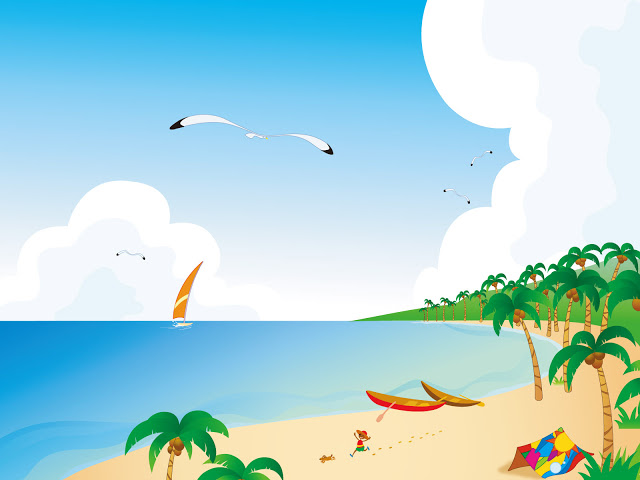 Welcome to KKCC’s Summer Program, during this time children will enjoy summer by doing different summer related activities.  This year we will change things a bit and allow children to dress down every day from July 8th thru August 16th.  We will also start our water play days every Friday starting July 5th thru August 16th.  With these changes, we would like to remind you of a couple of things; please be reminded that girls must wear shorts under their skirts to protect their privacy and all children must wear closed toe shoes to protect their feet.  For water play we ask that children wear their water play outfits under their clothes to ease the changing process for teachers, don’t forget the water shoes.  Ask your teacher for additional items needed for water play. Enjoy!  